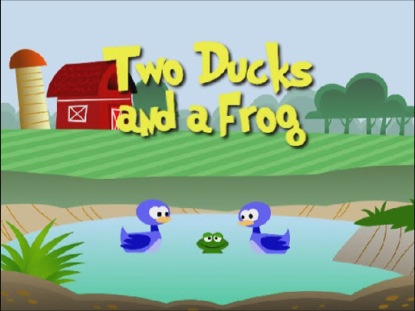 Диагностическая проверочная  работа №1 по английскому языку (чтение)УМК   Enjoy English  4 класс1 четверть 2014-2015 учебного годаучитель английского языка МБОУ «Цивильская СОШ №2» города Цивильск Чувашской РеспубликиОльга Михайловна СтепановаStudent’s Book, page 7, exercise 8Task: Read and circle the right answerKeys are on the page 3.Keys1The Frog lives in the…riverforestpark2She is very …angrykindbad3She likes to …chatcooksing4She has got … good friends.twothreefour5…  comeswinterspringautumn6It’s time for the ducks to … to Africa.gojumpfly7The Ducks like …summerwinterspring8The Ducks don’t likea)winterb) autumnc) summer9The Frog wants to … Africa.ridelistensee10The Frog takes a stick  in her … .feetmouthhands11Children say that the Frog has got a big …  .clockbooksausage12The Frog … from the sky.dancesplaysfalls123456789101112123456789101112abaaccaacbac